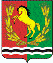 											       АДМИНИСТРАЦИЯ МУНИЦИПАЛЬНОГО ОБРАЗОВАНИЯ КИСЛИНСКИЙ СЕЛЬСОВЕТ  АСЕКЕЕВСКОГО  РАЙОНА  ОРЕНБУРГСКОЙ  ОБЛАСТИ ПОСТАНОВЛЕНИЕ                     село Кисла                                                        №  –пО выявлении правообладателяранее учтенного земельного участкас кадастровым номером 56:05:0801001:51 В соответствии со статьей 69.1 Федерального закона от 13 июля 2015 года №218-ФЗ "О государственной регистрации недвижимости" администрация муниципального образования Кислинский сельсовет  ПОСТАНОВЛЯЕТ:1. В отношении земельного участка  с кадастровым номером56:05:0801001:51 по адресу: Оренбургская область Асекеевский район село  Кисла улица Центральная д.9  в качестве его правообладателя, владеющего данным земельным участком на праве собственности  выявлена Габидуллина Гульнур Мустакымовна - 17.09.1959года рождения, уроженка     посёлка Муслимовка  Асекеевского района   Оренбургской области, паспорт 5304   № 087587 выдан 08.12.2004 года Отделом Внутренних Дел  Асекеевского района Оренбургской области. Зарегистрирована по адресу: Оренбургская область, село Кисла  улица Центральная дом 9,  СНИЛС – 056-203-465 34 Глава муниципального образования                                                           В.Л. АбрамовИНФОРМАЦИОННОЕ СООБЩЕНИЕ В соответствии со статьей 69.1 Федерального закона от 13.07.2015г. №218-ФЗ "О государственной регистрации недвижимости" <Габидуллина Гульнур Мустакымовна либо иное заинтересованное лицо вправе представить в письменной форме или в форме электронного документа (электронного образа документа) возражения относительно сведений о правообладателе ранее учтенного объекта недвижимости, указанных в ПРОЕКТЕ Постановления, с приложением обосновывающих такие возражения документов (электронных образов таких документов) (при их наличии), свидетельствующих о том, что такое лицо не является правообладателем указанного объекта недвижимости, в течение тридцати дней со дня получения указанным лицом проекта решения.При отсутствии возражения относительно сведений о правообладателе ранее учтенного объекта недвижимости, указанных в ПРОЕКТЕ Постановления, по истечении сорока пяти дней со дня получения Габидуллиной Гульнур Мусткымовной указанного Проекта, администрацией муниципального образования Кислинский сельсовет будет принято решение о выявлении как,  Габидуллиной Гульнур Мустакымовной  правообладателя ранее учтенного объекта недвижимости с кадастровым номером 56:05:0801001:51